КалендарьV Зимнего первенства городского округа Тольятти по футболу среди юношей.группа 2012 г.р.г. Тольятти, стадион «Торпедо», 11 декабря 2021г. - 12 февраля 2022г.                    Участники:  1. ДФЦ СШОР №12 «Лада»  Громницкий С.А.  2. ДФЦ СШОР №12 «Лада»-2  Маркелов А.А.  3. Импульс А  Сергеев В.В.  4. Импульс Б  Ковригин К.Л.  5. Лада-2012  Винокуров И.Н.  6. ДФЦ СШОР №12 «Лада»-девочки  Мальчикова Н.А., Небытова Е.В.           Формат: 6+1, 2 тайма по 20 минут, мяч №4, аут - вводим мяч руками, стенка-6 метров,                                   вне игры «нет», обратные замены есть, по сигналу.        Все команды cоблюдают требования постановления Губернатора Самарской области  «О комплексе мер       по обеспечению  санитарно-эпидемиологического благополучия  населения в связи с распространением        новой  коронавирусной инфекции (CОVID-19) на территории Самарской области».                              1 тур 11 декабря 2021г., суббота 	перенос      Поле №1      	                                                      Поле №2ДФЦ СШОР №12 «Лада»-дев. – Лада-2012        14.00   ДФЦ СШОР №12 «Лада» - Импульс Б       ДФЦ СШОР №12 «Лада»-2 – Импульс А 	    15.00	                         2 тур 18 декабря 2021г., суббота	           14-2  ДФЦ СШОР №12 «Лада»-ДФЦ СШОР №12 «Лада»-дев.   14.00  Импульс А – Импульс Б    6-6  7-5    ДФЦ СШОР №12 «Лада»-2 – Лада-2012	      15.00	                         3 тур 25 декабря 2021г., суббота  перенос	           ДФЦ СШОР №12 «Лада»-дев. – Импульс Б            14.00          Лада-2012 – Импульс А       ДФЦ СШОР №12 «Лада» - ДФЦ СШОР №12 «Лада»-2	15.00                                                  4 тур 15 января 2022г., суббота	перенос           Импульс А - ДФЦ СШОР №12 «Лада»-дев.             14.00      Лада-2012 –  ДФЦ СШОР №12 «Лада»      Импульс Б - ДФЦ СШОР №12 «Лада»-2	              15.00	                            5 тур 22 января 2022г., суббота           Импульс А - ДФЦ СШОР №12 «Лада»                      14.00   Импульс Б-Лада-2012        ДФЦ СШОР №12 «Лада»-2 - ДФЦ СШОР №12 «Лада»-дев.  	15.00	 29 января 2022г., суббота Стыковые матчи за 4-6 места                                       14.00               Стыковые матчи за 1-3 места	     05 февраля 2022г., субботаСтыковые матчи за 4-6 места                                       14.00               Стыковые матчи за 1-3 места	     12 февраля  2022г., субботаСтыковые матчи за 4-6 места                                        14.00               Стыковые матчи за 1-3 местаТаблица группы  2012г.р.11 декабря 2021г. - 12 февраля 2022г.Итоги 1 дня 	Идём по расписанию 5 тура, 22 января!место           командаматчипобеданичьяпроигрышмячиочки1  ДФЦ СШОР №12 «Лада»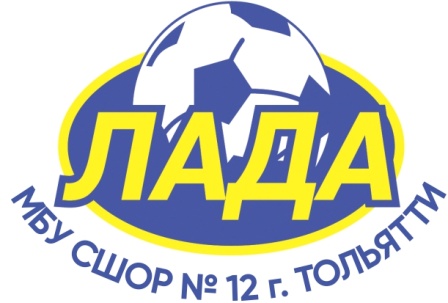 110014-2 (+12)32  ДФЦ СШОР №12 «Лада»-211007-6 (+1)33-4    Импульс А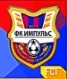 10106-6 (0)13-4    Импульс Б10106-6 (0)15  Лада-201210016-7 (-1)06 ДФЦ СШОР №12 «Лада»-Д10012-14 (-12)0